Документ предоставлен КонсультантПлюс
Зарегистрировано в Минюсте России 19 сентября 2016 г. N 43703ФЕДЕРАЛЬНАЯ СЛУЖБА ГОСУДАРСТВЕННОЙ СТАТИСТИКИПРИКАЗот 30 августа 2016 г. N 455О ВЕДОМСТВЕННЫХ НАГРАДАХ ФЕДЕРАЛЬНОЙ СЛУЖБЫ ГОСУДАРСТВЕННОЙ СТАТИСТИКИВ соответствии с подпунктом 6.8 Положения о Федеральной службе государственной статистики, утвержденного постановлением Правительства Российской Федерации от 2 июня 2008 г. N 420 "О Федеральной службе государственной статистики" (Собрание законодательства Российской Федерации, 2008, N 23, ст. 2710; N 46, ст. 5337; 2009, N 6, ст. 738; 2010, N 26, ст. 3350; 2011, N 6, ст. 888; N 14, ст. 1935; 2012, N 5, ст. 607; N 26, ст. 3520; 2013, N 16, ст. 1965; N 39, ст. 4993; N 45, ст. 5822; 2015, N 2, ст. 491, N 33, ст. 4830; 2016, N 28 ст. 4741) и в целях поощрения и награждения работников системы государственной статистики, внесших вклад в развитие государственной статистики, а также граждан Российской Федерации и иностранных граждан, оказывающих содействие в решении задач, возложенных на Федеральную службу государственной статистики, приказываю:1. Учредить ведомственные награды Федеральной службы государственной статистики:Почетную грамоту Федеральной службы государственной статистики;Благодарность руководителя Федеральной службы государственной статистики;Нагрудный знак "За вклад в развитие государственной статистики".2. Утвердить прилагаемые к настоящему приказу:Порядок награждения ведомственными наградами Федеральной службы государственной статистики (приложение N 1);Положение о Почетной грамоте Федеральной службы государственной статистики (приложение N 2);Положение о Благодарности руководителя Федеральной службы государственной статистики (приложение N 3);Положение о нагрудном знаке "За вклад в развитие государственной статистики" (приложение N 4);форму наградного листа (приложение N 5).3. Организацию работы по рассмотрению и подготовке наградных документов, учету и выдаче ведомственных наград Росстата, а также методическое руководство работой по оформлению наградных документов возложить на Административное управление Росстата (И.Л. Полянский).4. Признать утратившим силу приказ Росстата от 30 сентября 2014 г. N 587 "О ведомственных наградах Федеральной службы государственной статистики" (зарегистрирован Министерством юстиции Российской Федерации 17 ноября 2014 г., регистрационный N 34725).5. Контроль за исполнением настоящего приказа оставляю за собой.РуководительА.Е.СУРИНОВПриложение N 1УтвержденоПриказом Росстатаот 30.08.2016 N 455ПОРЯДОКНАГРАЖДЕНИЯ ВЕДОМСТВЕННЫМИ НАГРАДАМИ ФЕДЕРАЛЬНОЙ СЛУЖБЫГОСУДАРСТВЕННОЙ СТАТИСТИКИI. Общие положения1. Ведомственные награды Федеральной службы государственной статистики (далее - ведомственные награды Росстата) являются формой поощрения федеральных государственных гражданских служащих и работников центрального аппарата, территориальных органов и подведомственных организаций Федеральной службы государственной статистики, работников и коллективов других ведомств и организаций, а также граждан Российской Федерации и иностранных граждан, оказывающих содействие в решении задач, возложенных на Федеральную службу государственной статистики.2. Награждение ведомственными наградами Росстата: Почетная грамота Федеральной службы государственной статистики; Благодарность руководителя Федеральной службы государственной статистики, нагрудный знак "За вклад в развитие государственной статистики" производится:за вклад в развитие государственной статистики;за качественное проведение статистических, методологических, программно-технологических и других работ;за обеспечение полноты объективности, достоверности государственной статистической информации, необходимой для решения задач Росстата;за информационное обеспечение общества в экономических и социальных областях;за популяризацию официальной статистической информации;за сотрудничество и взаимодействие по вопросам статистики;за разработку учебно-методической литературы, обучение и популяризацию статистического образования;за многолетний добросовестный труд.3. Награждение ведомственными наградами Росстата может быть приурочено:к профессиональному празднику "День работника статистики", юбилейным датам со дня создания органов государственной статистики;к юбилейным датам со дня рождения работников (50, 60 и каждые последующие 10 лет со дня рождения).4. Решение о награждении ведомственными наградами Росстата оформляется приказами Росстата по личному составу.5. Вид ведомственной награды Росстата определяется с учетом характера и степени заслуг награждаемого, которые должны соответствовать положениям о ведомственных наградах Росстата, утвержденным настоящим приказом.6. Последующее представление к награждению ведомственной наградой Росстата производится за новые заслуги, как правило, не ранее чем через три года после предыдущего награждения.7. В исключительных случаях по решению руководителя Росстата за особые личные заслуги и достижения награждение ведомственными наградами Росстата может осуществляться без учета срока, прошедшего после предыдущего награждения, наличия у представленного к награждению других ведомственных наград Росстата, а также стажа работы в системе государственной статистики.8. Представление к награждению ведомственными наградами Росстата лиц, в отношении которых проводится служебная проверка или у которых имеются неснятые дисциплинарные взыскания, не допускается.II. Порядок представления к награждению ведомственныминаградами Росстата9. Решение о награждении ведомственными наградами Росстата принимает руководитель Росстата.10. Ходатайство о награждении ведомственными наградами Росстата вносится на имя руководителя Росстата:статс-секретарем - заместителем руководителя Росстата, заместителями руководителя Росстата;начальниками управлений и отдела центрального аппарата Росстата;руководителями территориальных органов Росстата на основании решения коллегии территориального органа Росстата;руководителями организаций, подведомственных Росстату;руководителями федеральных органов исполнительной власти или органов государственной власти субъектов Российской Федерации;руководителями организаций, осуществляющих научную деятельность и подготовку специалистов для органов государственной статистики;руководителями иных организаций.11. Организация работы по награждению ведомственными наградами Росстата осуществляется Административным управлением Росстата.12. На каждого представляемого к награждению ведомственными наградами Росстата за подписью лиц, имеющих право ходатайствовать о награждении ведомственными наградами Росстата, оформляется наградной лист с оборотом согласно приложению N 5.13. Должностные лица, возбудившие ходатайство о награждении, несут персональную ответственность за правильность и достоверность сведений, указанных в наградных документах. Ошибки и помарки в наградном листе не допускаются. Фамилия, имя, отчество (при наличии) и дата рождения представляемого к награждению указываются в соответствии с его паспортными данными.14. Представление наградных документов осуществляется не менее чем за два месяца до предполагаемой даты награждения.15. Наградные документы, поступившие с нарушением требований, указанных в пунктах 10, 12 - 14 настоящего Порядка, возвращаются без рассмотрения.16. Представления на лиц, в отношении которых руководством Росстата принято решение об отказе в награждении, возвращаются лицам, их представившим, с указанием причин, послуживших основанием для отказа в награждении.III. Вручение наград17. Вручение ведомственных наград Росстата производится в торжественной обстановке руководителем Росстата или по его поручению другими должностными лицами по месту работы награждаемого.18. О факте вручения ведомственных наград Росстата составляется протокол вручения ведомственных наград Росстата в двух экземплярах (далее - протокол) (рекомендуемый образец в приложении к настоящему Порядку).19. Исправления и помарки в протоколе не допускаются. Протокол подписывается лицом, вручившим ведомственные награды, и заверяется оттиском печати с воспроизведением Государственного герба Российской Федерации. Один экземпляр протокола в 10-дневный срок направляется в Административное управление Росстата.20. Лицам, награжденным ведомственной наградой Росстата, по месту работы в трудовую книжку вносится соответствующая запись о награждении с указанием даты и номера приказа Росстата, а также выдается выписка из приказа о награждении.IV. Выдача дубликатов ведомственных наград Росстатаи удостоверений к ним21. В случае утраты (порчи) ведомственных наград Росстата и удостоверений к ним дубликаты не выдаются. По письменному заявлению награжденного выдается выписка из приказа о награждении ведомственными наградами Росстата.Приложениек Порядку награжденияведомственными наградамиФедеральной службыгосударственной статистикиРЕКОМЕНДУЕМЫЙ ОБРАЗЕЦ                                 ПРОТОКОЛ             вручения ведомственных наград Федеральной службы                        государственной статистики__________________________                          "__" __________ 20__ г.     (место вручения)Мною, _____________________________________________________________________          (должность, фамилия, имя и отчество (при наличии) вручившего___________________________________________________________________________   ведомственные награды Федеральной службы государственной статистики)вручены ведомственные награды Федеральной службы государственной статистики                     ________________________________                       (подпись вручившего награды)                                   М.П.Приложение N 2УтвержденоПриказом Росстатаот 30.08.2016 N 455ПОЛОЖЕНИЕО ПОЧЕТНОЙ ГРАМОТЕ ФЕДЕРАЛЬНОЙ СЛУЖБЫГОСУДАРСТВЕННОЙ СТАТИСТИКИ1. Почетной грамотой Федеральной службы государственной статистики (далее - Почетная грамота) награждаются федеральные государственные гражданские служащие и работники центрального аппарата, территориальных органов и подведомственных организаций Росстата при стаже работы в системе государственной статистики не менее десяти лет, которым ранее была объявлена Благодарность руководителя Федеральной службы государственной статистики.2. Почетной грамотой также могут награждаться коллективы других ведомств и организаций, их работники, а также иные лица, внесшие существенный вклад в развитие государственной статистики.3. Почетная грамота подписывается руководителем Росстата и заверяется гербовой печатью Федеральной службы государственной статистики.4. Повторное награждение Почетной грамотой за новые заслуги и достижения возможно не ранее чем через пять лет после предыдущего награждения.5. Образец бланка Почетной грамоты приведен в приложении к настоящему Положению.6. Федеральным государственным гражданским служащим и работникам центрального аппарата и территориальных органов Росстата, награжденным Почетной грамотой, выплачивается единовременное поощрение в размере двух должностных окладов, в пределах средств, выделяемых из федерального бюджета на соответствующий год на оплату труда соответствующих категорий работников Росстата.Приложениек Положению о Почетной грамотеФедеральной службыгосударственной статистикиОБРАЗЕЦБЛАНКА ПОЧЕТНОЙ ГРАМОТЫ ФЕДЕРАЛЬНОЙ СЛУЖБЫГОСУДАРСТВЕННОЙ СТАТИСТИКИФормат A4Приложение N 3УтвержденоПриказом Росстатаот 30.08.2016 N 455ПОЛОЖЕНИЕО БЛАГОДАРНОСТИ РУКОВОДИТЕЛЯ ФЕДЕРАЛЬНОЙ СЛУЖБЫГОСУДАРСТВЕННОЙ СТАТИСТИКИ1. Благодарность руководителя Федеральной службы государственной статистики (далее - Благодарность руководителя Росстата) объявляется федеральным государственным гражданским служащим и работникам центрального аппарата, территориальных органов и подведомственных организаций Росстата при стаже работы в системе государственной статистики не менее трех лет.2. Благодарность руководителя Росстата может быть объявлена коллективам других ведомств и организаций, их работникам, а также гражданам Российской Федерации и иностранным гражданам, оказывающим содействие в решении задач, возложенных на Федеральную службу государственной статистики.3. Благодарность руководителя Росстата также может быть объявлена лицам, принимавшим активное участие в сплошных и выборочных федеральных статистических наблюдениях (обследованиях).4. Благодарность руководителя Росстата подписывается руководителем Росстата и заверяется гербовой печатью Федеральной службы государственной статистики.5. Повторное объявление Благодарности руководителя Росстата за новые заслуги и достижения, как правило, возможно не ранее чем через три года после предыдущего награждения.6. Образец бланка Благодарности руководителя Росстата приведен в приложении к настоящему Положению.7. Федеральным государственным гражданским служащим и работникам центрального аппарата и территориальных органов Росстата, которым объявлена Благодарность руководителя Росстата, выплачивается единовременное поощрение в размере одного должностного оклада, в пределах средств, выделяемых из федерального бюджета на соответствующий год на оплату труда соответствующих категорий работников Росстата.Приложениек Положениюо Благодарности руководителяФедеральной службыгосударственной статистикиОБРАЗЕЦБЛАНКА БЛАГОДАРНОСТИ РУКОВОДИТЕЛЯ ФЕДЕРАЛЬНОЙ СЛУЖБЫГОСУДАРСТВЕННОЙ СТАТИСТИКИФормат A4Приложение N 4УтвержденоПриказом Росстатаот 30.08.2016 N 455ПОЛОЖЕНИЕО НАГРУДНОМ ЗНАКЕ "ЗА ВКЛАД В РАЗВИТИЕГОСУДАРСТВЕННОЙ СТАТИСТИКИ"1. Нагрудным знаком "За вклад в развитие государственной статистики" (далее - нагрудный знак) награждаются федеральные государственные гражданские служащие и работники центрального аппарата, территориальных органов и подведомственных организаций Росстата, работники ведомств и организаций, граждане Российской Федерации и иностранные граждане за вклад в развитие государственной статистики, за сотрудничество и взаимодействие по вопросам статистики с национальными статистическими службами и международными организациями, за популяризацию официальной статистической информации, за разработку учебно-методической литературы, обучение и подготовку кадров для органов государственной статистики, оказывающие содействие в решении задач, возложенных на Федеральную службу государственной статистики.2. Награжденному нагрудным знаком вручается удостоверение.3. Нагрудный знак носится на левой стороне груди, располагается ниже государственных наград Российской Федерации, СССР.4. Описание и рисунок нагрудного знака приведены в приложениях N N 1, 2 к настоящему Положению. Описание и образец удостоверения к нагрудному знаку приведены в приложениях N N 3, 4 к настоящему Положению.5. Федеральным государственным гражданским служащим и работникам центрального аппарата и территориальных органов Росстата, награжденным нагрудным знаком, выплачивается единовременное поощрение в размере одного должностного оклада, в пределах средств, выделяемых из федерального бюджета на соответствующий год на оплату труда соответствующих категорий работников Росстата.Приложение N 1к Положению о нагрудном знаке"За вклад в развитиегосударственной статистики"ОПИСАНИЕНАГРУДНОГО ЗНАКА "ЗА ВКЛАД В РАЗВИТИЕГОСУДАРСТВЕННОЙ СТАТИСТИКИ"Нагрудный знак изготавливается из металла золотистого цвета и представляет собой медальон, в виде овала.В центре медальона расположен геральдический знак - эмблема Федеральной службы государственной статистики, наложенный на внутренний овал, таким образом, что корона и крылья орла были вписаны в верх овала. Нижнее пространство овала под орлом заполнено двумя перекрещенными ветками пальмы. Внутренний овал обрамлен покрытой голубой (или синей) эмалью лентой, выполненной в рантах. Внешний край ленты выполнен в виде ранта из малых круглых шариков. Верхняя часть внутреннего овала (над крыльями орла и выше) покрыта белой эмалью, переходящей в две ленты выполненных в рантах, расходящихся от короны в стороны и за край внешнего овала. На белых лентах нанесен рисунок в виде шести штрал переменной высоты, исходящих из общего основания.На голубой (или синей) ленте располагается надпись "ЗА ВКЛАД В РАЗВИТИЕ ГОСУДАРСТВЕННОЙ СТАТИСТИКИ".Все изображения и надписи на нагрудном знаке выполнены рельефно.На оборотной стороне колодки имеется приспособление для крепления нагрудного знака к одежде, в виде булавки.Приложение N 2к Положению о нагрудном знаке"За вклад в развитиегосударственной статистики"РИСУНОКНАГРУДНОГО ЗНАКА "ЗА ВКЛАД В РАЗВИТИЕГОСУДАРСТВЕННОЙ СТАТИСТИКИ"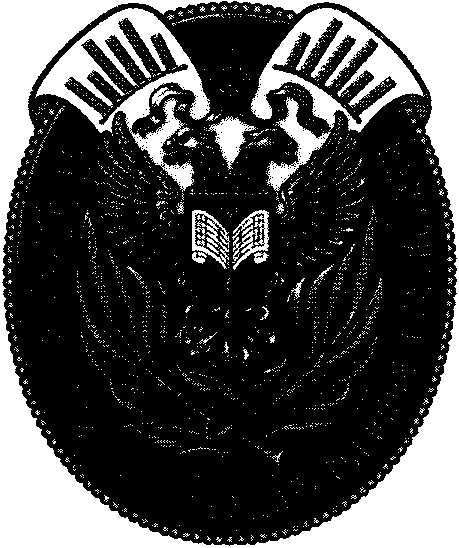 Приложение N 3к Положению о нагрудном знаке"За вклад в развитиегосударственной статистики"ОПИСАНИЕУДОСТОВЕРЕНИЯ К НАГРУДНОМУ ЗНАКУ "ЗА ВКЛАД В РАЗВИТИЕГОСУДАРСТВЕННОЙ СТАТИСТИКИ"Бланк удостоверения к нагрудному знаку "За вклад в развитие государственной статистики" изготавливается из плотного картона светло-голубого цвета. Размеры бланка в сложенном виде 75 x 105 мм.На обложке - вверху расположено контурное изображение геральдического знака - эмблемы Федеральной службы государственной статистики, по центру располагается выполненная черным цветом надпись "УДОСТОВЕРЕНИЕ к нагрудному знаку "За вклад в развитие государственной статистики".На левой странице разворота вверху располагается надпись "ФЕДЕРАЛЬНАЯ СЛУЖБА ГОСУДАРСТВЕННОЙ СТАТИСТИКИ" (в 2 строки), в центре размещено изображение нагрудного знака "За вклад в развитие государственной статистики", ниже изображения нагрудного знака указывается порядковый номер, имеющий сквозную нумерацию.На правой странице разворота вверху по центру надпись "УДОСТОВЕРЕНИЕ", под ней предусмотрено три полосы для заполнения прописью фамилии, имени и отчества (при наличии) награждаемого, ниже текст "Приказом Федеральной службы государственной статистики от "__" _________ 20 г. N __", ниже текст "награжден(а) нагрудным знаком "ЗА ВКЛАД В РАЗВИТИЕ ГОСУДАРСТВЕННОЙ СТАТИСТИКИ", ниже в левом углу текст "Руководитель Федеральной службы государственной статистики", напротив в правом углу текст "И.О. Фамилия", ниже по центру текст "МП".Приложение N 4к Положению о нагрудном знаке"За вклад в развитиегосударственной статистики"ОБРАЗЕЦБЛАНКА УДОСТОВЕРЕНИЯ К НАГРУДНОМУ ЗНАКУ "ЗА ВКЛАДВ РАЗВИТИЕ ГОСУДАРСТВЕННОЙ СТАТИСТИКИ"Приложение N 5УтвержденоПриказом Росстатаот 30.08.2016 N 455               ФЕДЕРАЛЬНАЯ СЛУЖБА ГОСУДАРСТВЕННОЙ СТАТИСТИКИ                              НАГРАДНОЙ ЛИСТдля награждения ___________________________________________________________                        (наименование ведомственной награды Росстата)1. Фамилия ________________________________________________________________                                Отчество   Имя ________________________ (при наличии) _____________________________2. Место работы, занимаемая должность ___________________________________________________________________________________________________________________________________________________________________________________________       (полное наименование организации, структурного подразделения)3. Пол ________________ 4. Дата рождения __________________________________5. Образование ____________________________________________________________                       (специальность по образованию, наименование___________________________________________________________________________                    учебного заведения, год окончания)___________________________________________________________________________6. Какими наградами награжден(а), дата и номер документа о награждении__________________________________________________________________________________________________________________________________________________________________________________________________________________________________________________________________________________________________________________________________________________________________________________________________________________________________________________________________7. Стаж работы в органах государственной статистики _______________________8. Стаж работы в центральном аппарате   (территориальном органе,   подведомственной организации Росстата) _________________________________                                                        (оборотная сторона)9.   Характеристика   с   указанием  конкретных  заслуг  представляемого  кнаграждению___________________________ ___________ ___________________________________        (должность)          (подпись)          (инициалы и фамилия)                            М.П."__" ________ 20__ г.    При  представлении  к  награждению  работников  территориальных органовРосстата  должно  быть  отражено  решение  Коллегии территориального органаРосстата, с указанием даты обсуждения и номера протокола следующим образом:          Кандидатура                         рекомендована______________________________________________________________________________________________________________________________________________________    (коллегией территориального органа Росстата, дата обсуждения, номер                                протокола)Руководитель территориального органа Федеральной службы государственной              Секретарь коллегии            статистики______________________________________   __________________________________             (подпись)                               (подпись)______________________________________   __________________________________        (фамилия и инициалы)                    (фамилия и инициалы)М.П.Фамилия, имя, отчество (при наличии), должность награжденногоНаименование наградыДата и номер приказа о награжденииГЕРАЛЬДИЧЕСКИЙ ЗНАК - ЭМБЛЕМАФЕДЕРАЛЬНОЙ СЛУЖБЫ ГОСУДАРСТВЕННОЙ СТАТИСТИКИГЕРАЛЬДИЧЕСКИЙ ЗНАК - ЭМБЛЕМАФЕДЕРАЛЬНОЙ СЛУЖБЫ ГОСУДАРСТВЕННОЙ СТАТИСТИКИФЕДЕРАЛЬНАЯ СЛУЖБА ГОСУДАРСТВЕННОЙ СТАТИСТИКИФЕДЕРАЛЬНАЯ СЛУЖБА ГОСУДАРСТВЕННОЙ СТАТИСТИКИПОЧЕТНАЯ ГРАМОТАПОЧЕТНАЯ ГРАМОТАНАГРАЖДАЕТСЯНАГРАЖДАЕТСЯРУКОВОДИТЕЛЬ ФЕДЕРАЛЬНОЙ СЛУЖБЫ ГОСУДАРСТВЕННОЙ СТАТИСТИКИИ.О. ФАМИЛИЯГЕРАЛЬДИЧЕСКИЙ ЗНАК - ЭМБЛЕМАФЕДЕРАЛЬНОЙ СЛУЖБЫ ГОСУДАРСТВЕННОЙ СТАТИСТИКИГЕРАЛЬДИЧЕСКИЙ ЗНАК - ЭМБЛЕМАФЕДЕРАЛЬНОЙ СЛУЖБЫ ГОСУДАРСТВЕННОЙ СТАТИСТИКИБЛАГОДАРНОСТЬРУКОВОДИТЕЛЯ ФЕДЕРАЛЬНОЙ СЛУЖБЫГОСУДАРСТВЕННОЙ СТАТИСТИКИБЛАГОДАРНОСТЬРУКОВОДИТЕЛЯ ФЕДЕРАЛЬНОЙ СЛУЖБЫГОСУДАРСТВЕННОЙ СТАТИСТИКИОБЪЯВЛЯЕТСЯОБЪЯВЛЯЕТСЯРУКОВОДИТЕЛЬИ.О. ФАМИЛИЯГеральдический знак - эмблема Федеральной службы государственной статистикиУДОСТОВЕРЕНИЕк нагрудному знаку"За вклад в развитие государственной статистики"ФЕДЕРАЛЬНАЯ СЛУЖБА ГОСУДАРСТВЕННОЙ СТАТИСТИКИУДОСТОВЕРЕНИЕ_______________________________________________________________________________________УДОСТОВЕРЕНИЕ_______________________________________________________________________________________изображение нагрудного знака"За вклад в развитие государственной статистики"Приказом Федеральной службыгосударственной статистикиот "__" _______ 20__ г. N ____Приказом Федеральной службыгосударственной статистикиот "__" _______ 20__ г. N ____награжден(а)нагрудным знакомнагражден(а)нагрудным знаком"ЗА ВКЛАД В РАЗВИТИЕ ГОСУДАРСТВЕННОЙ СТАТИСТИКИ""ЗА ВКЛАД В РАЗВИТИЕ ГОСУДАРСТВЕННОЙ СТАТИСТИКИ"N 0000Руководитель Федеральной службы государственной статистикиИ.О. ФамилияМПМП